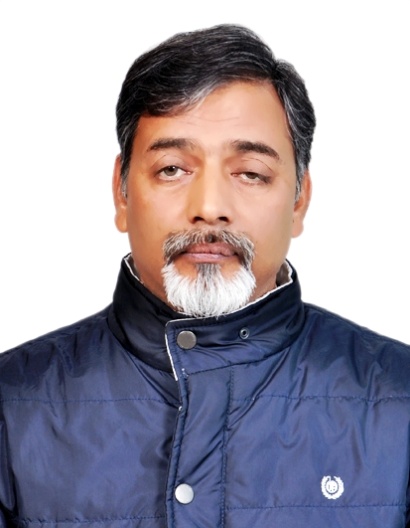 Surendra PratapExpert in Translation, Transcription, Editing and Copy writing for two languages: Hindi and English Expert in Research, training and capacity buildingExpert in Social AuditsAddress: 305-B, Pocket-N, Sarita Vihar,  New Delhi, IndiaEmail: spsurendrapratap@gmail.comSkype: surendra.pratap1Phone: +919711381113EducationSurendra PratapExpert in Translation, Transcription, Editing and Copy writing for two languages: Hindi and English Expert in Research, training and capacity buildingExpert in Social AuditsAddress: 305-B, Pocket-N, Sarita Vihar,  New Delhi, IndiaEmail: spsurendrapratap@gmail.comSkype: surendra.pratap1Phone: +919711381113Masters Degree in Economics, 2000; BR Ambedkar University, Agra, IndiaMasters Degree in Environmental Sciences, 1987; GB Pant University of Agriculture & Technology, Pantnagar, IndiaLLB (Bachelor of Laws), 1995; Lucknow University, Uttar Pradesh, IndiaBachelor of Science, Zoology, Forestry, 1984: Kumaon University, Nainital, IndiaSurendra PratapExpert in Translation, Transcription, Editing and Copy writing for two languages: Hindi and English Expert in Research, training and capacity buildingExpert in Social AuditsAddress: 305-B, Pocket-N, Sarita Vihar,  New Delhi, IndiaEmail: spsurendrapratap@gmail.comSkype: surendra.pratap1Phone: +919711381113Experience	Surendra PratapExpert in Translation, Transcription, Editing and Copy writing for two languages: Hindi and English Expert in Research, training and capacity buildingExpert in Social AuditsAddress: 305-B, Pocket-N, Sarita Vihar,  New Delhi, IndiaEmail: spsurendrapratap@gmail.comSkype: surendra.pratap1Phone: +919711381113Translation, Transcription, Editing and Copywriting  I am engaged in translation and transcription work for more than a year (freelance)I worked as Sub Editor in a Hindi daily-Dainik Jagaran for about 4 years (2002-2006). I have been engaged in writing pamphlets and slogans for NGOs and people’s movements (freelance)I wrote as well as edited many research papers for books mainly published by AMRCI am engaged as reviewer  in Journal of Labor and Society and Journal of Contemporary Asia, and reviewed some papers from time to time for both journalsSurendra PratapExpert in Translation, Transcription, Editing and Copy writing for two languages: Hindi and English Expert in Research, training and capacity buildingExpert in Social AuditsAddress: 305-B, Pocket-N, Sarita Vihar,  New Delhi, IndiaEmail: spsurendrapratap@gmail.comSkype: surendra.pratap1Phone: +919711381113ResearchI have been working as researcher for more than 10 yearsMy research is focused on political economy of labour, Industrial relations and social exclusionI have researched both formal and informal sectorsI have written 2 booksI have published more than 25 research papers in national and international journals (Pl see the link of books and some papers appended)Surendra PratapExpert in Translation, Transcription, Editing and Copy writing for two languages: Hindi and English Expert in Research, training and capacity buildingExpert in Social AuditsAddress: 305-B, Pocket-N, Sarita Vihar,  New Delhi, IndiaEmail: spsurendrapratap@gmail.comSkype: surendra.pratap1Phone: +919711381113Training and Capacity BuildingI have been engaged in training and capacity building for almost 10 yearsMore focused on Training and capacity building programs for labour NGOs and people’s movement groups Focus areas:  Organizing the unorganized, social security, Business and Human Rights and various ILO standards Surendra PratapExpert in Translation, Transcription, Editing and Copy writing for two languages: Hindi and English Expert in Research, training and capacity buildingExpert in Social AuditsAddress: 305-B, Pocket-N, Sarita Vihar,  New Delhi, IndiaEmail: spsurendrapratap@gmail.comSkype: surendra.pratap1Phone: +919711381113Social Audits I have been working as member of Fair Wear Foundation (FWF) Audit team for about 10 yearsI have also been working as FWF complaint handler, receiving the complaint from workers and facilitating remediationI have audited more than 50 factoriesAppendixAppendixLink of my books and some research publicationLink of my books and some research publicationEmerging Trends in Factory Asia; https://www.amrc.org.hk/content/emerging-trends-factory-asia-international-capital-mobility-global-value-chains-and-labourWorker Cooperative in India;  https://www.palgrave.com/gp/book/9789811303838Liberalisation in India: Does it Resolve or Aggravate Employment Problems?; https://www.tandfonline.com/doi/abs/10.1080/00472336.2018.1545916?forwardService=showFullText&tokenAccess=xw58D4fpEG4FyKg9zPun&tokenDomain=eprints&doi=10.1080%2F00472336.2018.1545916&doi=10.1080%2F00472336.2018.1545916&journalCode=rjoc20 India’s Informal Sector: Demystifying a Problematic Concept, https://www.onlinelibrary.wiley.com/doi/abs/10.1111/wusa.12232 Emerging Trends in Factory Asia; https://www.amrc.org.hk/content/emerging-trends-factory-asia-international-capital-mobility-global-value-chains-and-labourWorker Cooperative in India;  https://www.palgrave.com/gp/book/9789811303838Liberalisation in India: Does it Resolve or Aggravate Employment Problems?; https://www.tandfonline.com/doi/abs/10.1080/00472336.2018.1545916?forwardService=showFullText&tokenAccess=xw58D4fpEG4FyKg9zPun&tokenDomain=eprints&doi=10.1080%2F00472336.2018.1545916&doi=10.1080%2F00472336.2018.1545916&journalCode=rjoc20 India’s Informal Sector: Demystifying a Problematic Concept, https://www.onlinelibrary.wiley.com/doi/abs/10.1111/wusa.12232 Sample Translation /Transcription Works Sample Translation /Transcription Works Samples can be provided when requiredSamples can be provided when required